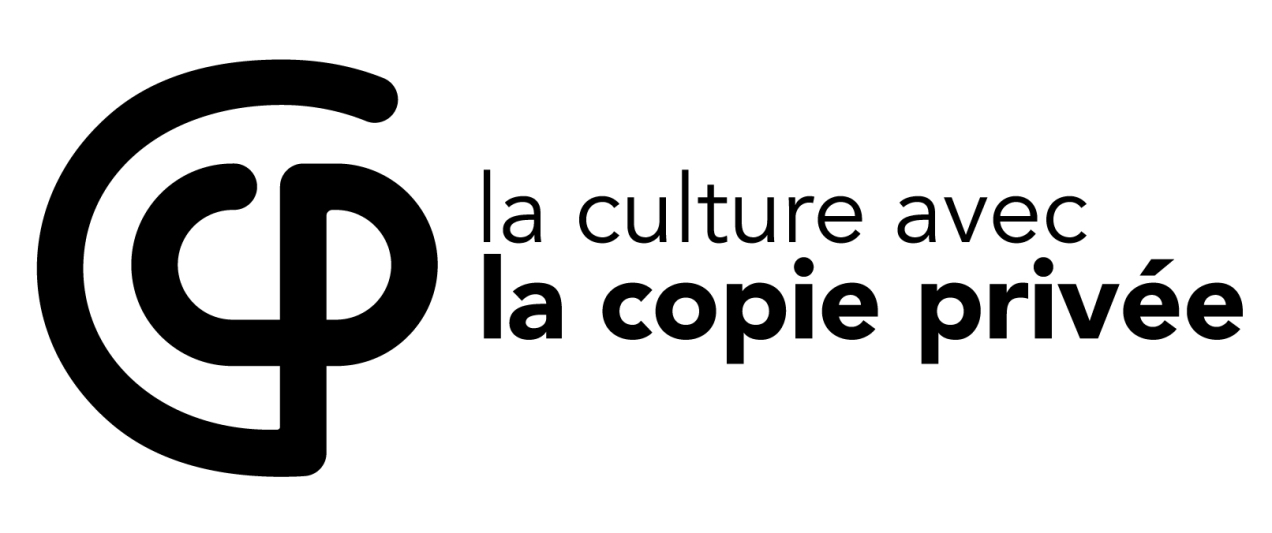 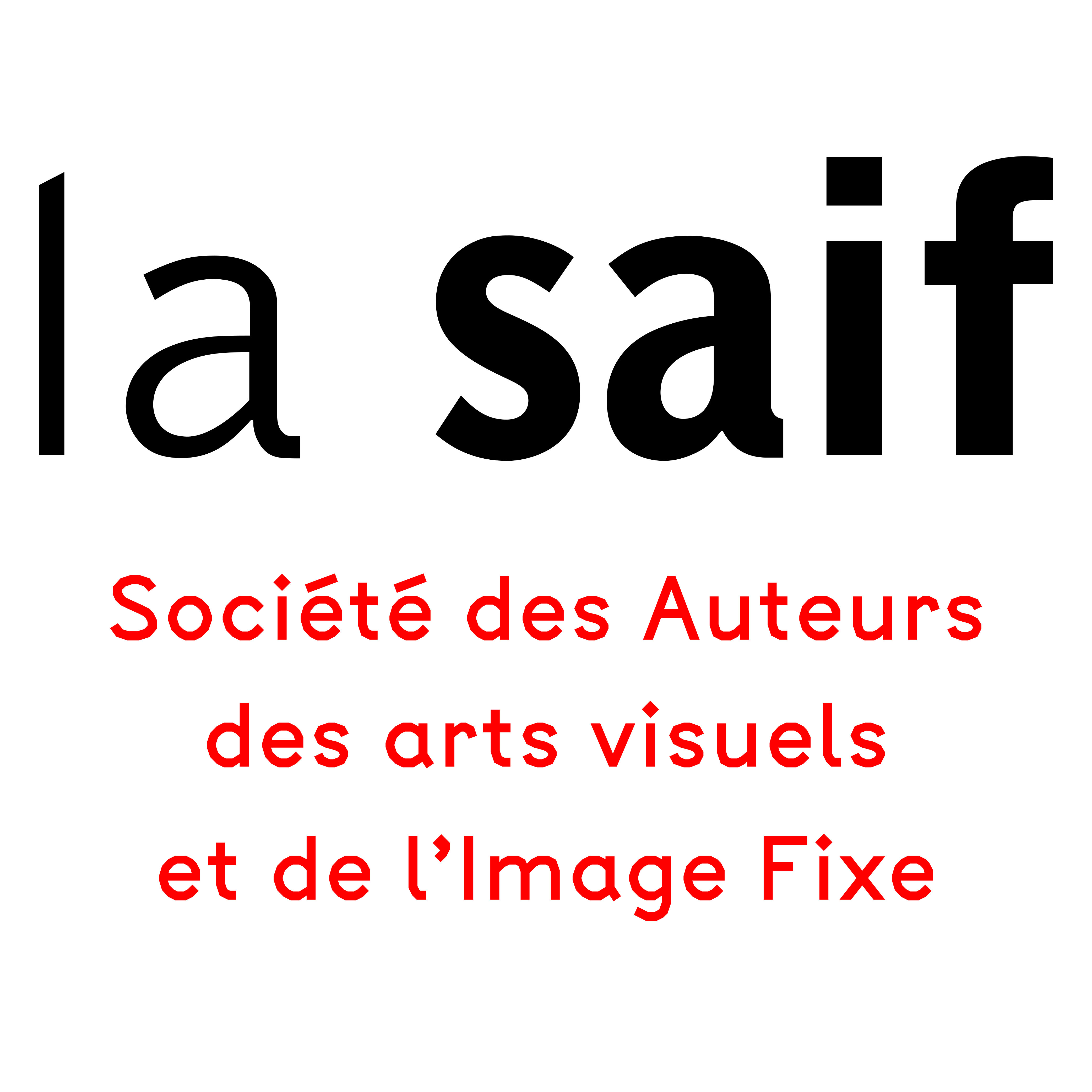 Bourse Saif / Benoît Schaeffer pour l’édition photographique 2023FORMULAIRE D’INSCRIPTIONPour s’inscrire, merci de lire le règlement annexé à la présente fiche, notamment les critères de dépôt d’un dossier à l’article 4 et de renvoyer votre dossier au plus tard le 30 avril 2023, par Wetransfer à l’adresse suivante :actionculturelle@saif.frNom : Prénom : Date et lieu de naissance :Nationalité : Adresse : Code postal :Ville :Pays :Téléphone portable : E-mail : Profession : Composition du dossier : Envoyer un dossier de candidature, comprenant les pièces énumérées à l’article 4 du règlement.Je reconnais avoir lu le règlement 2023 de la Bourse Saif pour l’édition Benoît Schaeffer et en accepter les conditions dans leur totalité.Date et lieuSignature